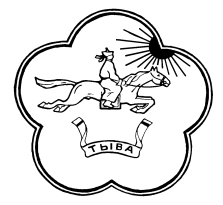 ТЫВА РЕСПУБЛИКАНЫН ТЕС-ХЕМ КОЖУУН ЧАГЫРГАЗЫНЫН ДАРГАЗЫНЫНАЙТЫЫШКЫНЫРАСПОРЯЖЕНИЕПРЕДСЕДАТЕЛЯ АДМИНИСТРАЦИИ ТЕС-ХЕМСКОГО КОЖУУНА РЕСПУБЛИКИ ТЫВА№ ___                                                                              от «___»  _________ 2019 г.с. СамагалтайО  проведении акции «Передай кроватку» на территории Тес-Хемского кожууна 	В целях предупреждения  младенческой смертности, а также оказания помощи нуждающимся  новорожденным и малолетнимдетям кроватках из  категории  малообеспеченных, неблагополучных, многодетных семей и  семей, находящихся в социально- опасном положении РАСПОРЯЖАЮСЬ:1.Объявить  проведение в кожууне  благотворительной акции «Передай кроватку»  с 01 по 28 марта  2019 года;2.Утвердить состав комиссии по подготовке и проведению благотворительной акции (Приложение №1);3.Утвердить план мероприятий по акции «Передай кроватку» на территории кожууна (Приложение №2); 4.Рекомендовать председателям сельских поселений изучить нуждаемостьв детских кроватках семей для предотвращения детской и младенческой смертности;5.Организовать работу по привлечению общественности, сотрудников организаций, учреждений,  предпринимателей, жителей кожууна к участию в акции «Передай кроватку»;6. Главному врачу  (Куулар А.Ю.), совместно с Фап-ами организовать социальный найм между семьями имеющих детей, а также продолжить работу  во время выписки новорожденных ознакомить и подписать договор с родителями об ответственности за жизнь и здоровье новорожденного.   7.Обеспечить информирование населения кожууна  о ходе и  результатах акции «Передай кроватку»  в газете «Самагалдай», на  официальном  сайте администрации кожууна;8.Контроль за исполнением данного распоряжения возложить на заместителя председателя   администрации кожууна по социальной  политике  Каржал Ч.У.            Председатель Администрации                Тес-Хемского кожууна                                                                 Т.СамданПриложение №___к распоряжению  Администрации 		Тес-Хемского кожууна                                                                        от «____» ___________2019 г. №____Составкомиссии по подготовке и проведению благотворительной акции  «Передай кроватку» на территории Тес-Хемского кожууна.Каржал Ч.У.- заместитель председателя кожууна, руководитель;Куулар А.Ю.- главный врач ГБУЗ РТ «Тес-Хемская ЦКБ»;Дамба К.Ю.- главный специалист семьи, материнства и детства кожууна;Хертек Ч.О. – районный педиатр ГБУЗ РТ «Тес-Хемская ЦКБ», зам.рук;Онгуда Ч.М.-  ответственный секретарь КДН и ЗП кожууна; Хомушку Л.Л.- начальник управления образования кожууна; Иргит М.К- директор ЦСПС и Д кожууна (по согласованию);Санхоо Ж.А.-  главный специалист отдела опеки и попечительства кожууна (по согласованию);Чамзырай Б.О. – председатель Совета женщин кожууна (по согласованию); Дагба М.В. – председатель Совета отцов (по согласованию);Председатели администрации сельских поселений.Приложение №___к распоряжению  Администрации 		Тес-Хемского кожууна                                                                         от «____»_________2019 г. № ____План работыпо акции «Передай кроватку» на территории Тес-Хемского кожууна №Мероприятия Срок проведения Ответственные 1Провести  обход семей, имеющих детей до 1 года, проверить наличие детских кроватокВ течение акции Педиатры ГБУЗ РТ «Тес-Хемская ЦКБ», субъекты системы профилактики, социальные работники, председатели  сельских поселений. 2Распространение информационных материалов (памяток, брошюр)  для кормящих мамдо 28 мартаСубъекты системы профилактики кожууна, председатели сельских поселений. 3Во время патронажа и посещения семей на разных учетах провести разъяснительные работы с родителями об ответственности за жизнь и здоровье малолетних детейВ течение месяца Педиатры ГБУЗ РТ «Тес-Хемская ЦКБ», субъекты системы профилактики, социальные работники, председатели  сельских поселений. 4Организация пункта приема детских кроваток, также среди населения провести разъяснительные работы по акции «Передай кроватку» и  организовать социальный найм между семьями, имеющих детей. В течение месяцаПредседатели сельских поселений совместно общественными  организациями 5Провести во всех сумонах акцию «Автокресло-детям!» в целях безопасности детей при перевозке в автомобиле В течение месяцаПредседатели сельских поселений, субъекты системы профилактики 